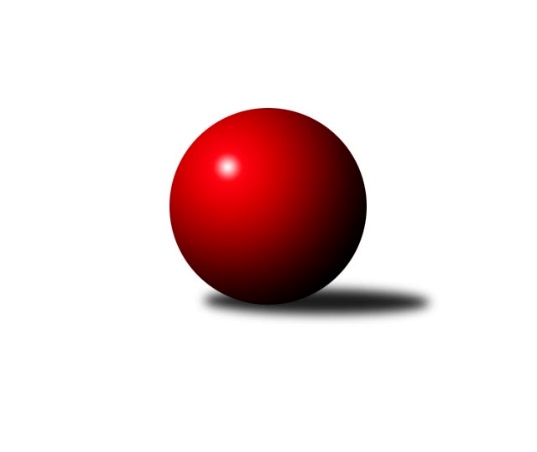 Č.3Ročník 2021/2022	25.9.2021Nejlepšího výkonu v tomto kole: 3378 dosáhlo družstvo: TJ Sokol Slavonice3. KLM D 2021/2022Výsledky 3. kolaSouhrnný přehled výsledků:TJ Sokol Mistřín 	- TJ Sokol Slavonice	3:5	3293:3378	10.0:14.0	25.9.TJ Centropen Dačice B	- TJ Sokol Machová 	7:1	3197:3080	15.5:8.5	25.9.TJ Loko.České Budějovice 	- TJ Start Jihlava 	3:5	3088:3133	10.0:14.0	25.9.TJ Lokomotiva Valtice  	- TJ Sokol Husovice C	6:2	3229:3163	14.0:10.0	25.9.TJ Sokol Šanov 	- SK Podlužan Prušánky 	3:5	3283:3301	9.5:14.5	25.9.KK Slavoj Žirovnice 	- TJ Centropen Dačice C	6:2	3205:3057	13.5:10.5	25.9.Tabulka družstev:	1.	TJ Centropen Dačice B	3	3	0	0	21.0 : 3.0 	47.5 : 24.5 	 3318	6	2.	SK Podlužan Prušánky	3	3	0	0	18.5 : 5.5 	44.5 : 27.5 	 3442	6	3.	TJ Sokol Šanov	3	2	0	1	15.0 : 9.0 	37.5 : 34.5 	 3251	4	4.	TJ Sokol Slavonice	3	2	0	1	14.0 : 10.0 	40.0 : 32.0 	 3277	4	5.	KK Slavoj Žirovnice	3	2	0	1	13.0 : 11.0 	35.5 : 36.5 	 3221	4	6.	TJ Start Jihlava	3	2	0	1	12.0 : 12.0 	36.5 : 35.5 	 3179	4	7.	TJ Sokol Mistřín	3	1	0	2	11.0 : 13.0 	34.0 : 38.0 	 3246	2	8.	TJ Lokomotiva Valtice 	3	1	0	2	9.5 : 14.5 	32.5 : 39.5 	 3393	2	9.	TJ Sokol Husovice C	3	1	0	2	9.0 : 15.0 	32.0 : 40.0 	 3154	2	10.	TJ Loko.České Budějovice	3	1	0	2	9.0 : 15.0 	31.5 : 40.5 	 3170	2	11.	TJ Centropen Dačice C	3	0	0	3	6.0 : 18.0 	32.5 : 39.5 	 3128	0	12.	TJ Sokol Machová	3	0	0	3	6.0 : 18.0 	28.0 : 44.0 	 3179	0Podrobné výsledky kola:	 TJ Sokol Mistřín 	3293	3:5	3378	TJ Sokol Slavonice	Josef Blaha	129 	 151 	 137 	157	574 	 2:2 	 547 	 143	120 	 152	132	David Drobilič	Adam Pavel Špaček	141 	 106 	 124 	126	497 	 1:3 	 595 	 136	167 	 138	154	Pavel Blažek	Martin Fiala	107 	 138 	 135 	156	536 	 1:3 	 547 	 130	140 	 152	125	Zdeněk Holub	Jaroslav Polášek	160 	 142 	 139 	134	575 	 2:2 	 558 	 145	121 	 142	150	Michal Dostál	Radim Pešl	144 	 126 	 132 	135	537 	 2:2 	 578 	 139	138 	 131	170	Jiří Ondrák ml.	Marek Ingr	130 	 162 	 140 	142	574 	 2:2 	 553 	 142	153 	 144	114	Jiří Matoušekrozhodčí:  Vedoucí družstevNejlepší výkon utkání: 595 - Pavel Blažek	 TJ Centropen Dačice B	3197	7:1	3080	TJ Sokol Machová 	Petr Janák	139 	 137 	 128 	149	553 	 3:1 	 539 	 137	138 	 123	141	Roman Hrančík	Jan Neuvirt	128 	 124 	 146 	147	545 	 3:1 	 513 	 120	128 	 132	133	Jiří Fryštacký	Jiří Malínek *1	119 	 126 	 119 	135	499 	 2.5:1.5 	 487 	 119	113 	 127	128	Bohuslav Husek	Tomáš Bártů	134 	 129 	 139 	131	533 	 4:0 	 476 	 109	114 	 129	124	Milan Dovrtěl	Pavel Kabelka	123 	 145 	 135 	150	553 	 3:1 	 479 	 130	104 	 117	128	Josef Benek	Karel Kunc	123 	 134 	 120 	137	514 	 0:4 	 586 	 135	154 	 152	145	Michal Lagarozhodčí: Stanislav Dvořákstřídání: *1 od 88. hodu Milan KabelkaNejlepší výkon utkání: 586 - Michal Laga	 TJ Loko.České Budějovice 	3088	3:5	3133	TJ Start Jihlava 	Martin Voltr	132 	 149 	 118 	162	561 	 2:2 	 509 	 140	121 	 126	122	Zdeněk Švehlík	Jan Sýkora	143 	 113 	 107 	119	482 	 1:3 	 509 	 126	117 	 135	131	Roman Doležal	Lukáš Klojda	149 	 123 	 144 	127	543 	 3:1 	 505 	 137	109 	 126	133	Petr Hlaváček	Jaroslav Mihál	127 	 112 	 107 	114	460 	 0:4 	 553 	 134	134 	 136	149	Jiří Vlach	Zdeněk Kamiš	128 	 133 	 138 	121	520 	 2:2 	 548 	 125	128 	 146	149	Sebastián Zavřel	Pavel Černý	132 	 142 	 115 	133	522 	 2:2 	 509 	 139	122 	 137	111	Petr Votavarozhodčí: Jiří BláhaNejlepší výkon utkání: 561 - Martin Voltr	 TJ Lokomotiva Valtice  	3229	6:2	3163	TJ Sokol Husovice C	Jan Herzán	126 	 136 	 133 	127	522 	 0:4 	 562 	 148	144 	 138	132	Pavel Husar	František Herůfek ml.	133 	 116 	 142 	141	532 	 3:1 	 514 	 124	129 	 131	130	Dalibor Dvorník	Zdeněk Musil	118 	 122 	 128 	120	488 	 1:3 	 498 	 119	127 	 137	115	Marek Škrabal	Jan Vařák	157 	 137 	 145 	141	580 	 4:0 	 542 	 142	135 	 129	136	Pavel Kolařík	David Stára	141 	 147 	 154 	139	581 	 4:0 	 527 	 136	123 	 130	138	Jakub Haresta	Roman Mlynarik	133 	 128 	 150 	115	526 	 2:2 	 520 	 140	126 	 138	116	Martin Gabrhelrozhodčí: Robert GecsNejlepší výkon utkání: 581 - David Stára	 TJ Sokol Šanov 	3283	3:5	3301	SK Podlužan Prušánky 	Tomáš Červenka	144 	 136 	 122 	113	515 	 1.5:2.5 	 540 	 138	151 	 122	129	Stanislav Esterka	Petr Bakaj	138 	 129 	 147 	139	553 	 3:1 	 529 	 126	153 	 129	121	Jan Zálešák	Milan Volf	123 	 126 	 133 	130	512 	 0:4 	 567 	 138	131 	 152	146	Martin Procházka	Jan Zifčák ml.	136 	 134 	 145 	128	543 	 1:3 	 558 	 139	143 	 136	140	Lukáš Hlavinka	Jiří Konvalinka	141 	 144 	 132 	151	568 	 2:2 	 541 	 153	147 	 108	133	Martin Tesařík	Petr Mika *1	152 	 129 	 153 	158	592 	 2:2 	 566 	 159	144 	 133	130	Zdeněk Zálešákrozhodčí: Jiří Mikastřídání: *1 od 36. hodu Aleš ProcházkaNejlepší výkon utkání: 592 - Petr Mika	 KK Slavoj Žirovnice 	3205	6:2	3057	TJ Centropen Dačice C	Daniel Bašta	129 	 118 	 137 	118	502 	 1:3 	 503 	 133	132 	 119	119	Karel Fabeš	František Jakoubek	134 	 147 	 136 	133	550 	 3:1 	 510 	 137	140 	 120	113	Vlastimil Musel *1	David Švéda	143 	 152 	 131 	146	572 	 2.5:1.5 	 539 	 150	119 	 124	146	Stanislav Dvořák	Pavel Ryšavý	122 	 126 	 122 	121	491 	 3:1 	 466 	 134	102 	 121	109	Vítězslav Stuchlík	Jan Bureš	135 	 122 	 127 	126	510 	 0:4 	 575 	 137	137 	 146	155	Dušan Rodek	Libor Kočovský	146 	 150 	 156 	128	580 	 4:0 	 464 	 111	119 	 110	124	Ivan Baštářrozhodčí: Vedoucí družstvastřídání: *1 od 1. hodu Aleš LáníkNejlepší výkon utkání: 580 - Libor KočovskýPořadí jednotlivců:	jméno hráče	družstvo	celkem	plné	dorážka	chyby	poměr kuž.	Maximum	1.	Zdeněk Zálešák 	SK Podlužan Prušánky 	606.50	401.5	205.0	1.5	2/3	(647)	2.	Jan Vařák 	TJ Lokomotiva Valtice  	596.00	387.8	208.3	3.0	2/2	(621)	3.	David Stára 	TJ Lokomotiva Valtice  	584.50	398.3	186.3	4.3	2/2	(602)	4.	Martin Procházka 	SK Podlužan Prušánky 	584.00	400.0	184.0	3.0	2/3	(601)	5.	Petr Mika 	TJ Sokol Šanov 	583.50	386.0	197.5	3.0	2/2	(600)	6.	Lukáš Hlavinka 	SK Podlužan Prušánky 	580.50	372.5	208.0	1.5	2/3	(603)	7.	Jan Zálešák 	SK Podlužan Prušánky 	577.67	383.3	194.3	3.3	3/3	(645)	8.	Libor Kočovský 	KK Slavoj Žirovnice 	576.50	377.3	199.3	5.0	2/2	(583)	9.	Stanislav Esterka 	SK Podlužan Prušánky 	571.00	377.0	194.0	5.5	2/3	(602)	10.	Jiří Konvalinka 	TJ Sokol Šanov 	569.75	359.0	210.8	2.3	2/2	(633)	11.	Milan Kabelka 	TJ Centropen Dačice B	569.00	368.5	200.5	6.5	2/2	(584)	12.	Václav Klojda  ml.	TJ Loko.České Budějovice 	569.00	374.0	195.0	3.0	2/2	(601)	13.	Pavel Kabelka 	TJ Centropen Dačice B	565.50	360.8	204.8	1.8	2/2	(573)	14.	Josef Brtník 	TJ Centropen Dačice B	565.50	362.0	203.5	1.5	2/2	(573)	15.	Dušan Rodek 	TJ Centropen Dačice C	565.50	373.5	192.0	5.0	2/3	(575)	16.	Roman Macek 	TJ Sokol Mistřín 	564.50	370.5	194.0	2.5	2/2	(595)	17.	Petr Janák 	TJ Centropen Dačice B	564.00	376.3	187.8	3.8	2/2	(577)	18.	František Herůfek  ml.	TJ Lokomotiva Valtice  	564.00	377.5	186.5	6.0	2/2	(598)	19.	Pavel Blažek 	TJ Sokol Slavonice	562.33	376.7	185.7	4.0	3/3	(595)	20.	Pavel Husar 	TJ Sokol Husovice C	561.33	373.0	188.3	3.0	3/3	(589)	21.	Roman Hrančík 	TJ Sokol Machová 	560.33	370.3	190.0	1.3	3/3	(603)	22.	Radim Pešl 	TJ Sokol Mistřín 	559.00	362.8	196.3	2.0	2/2	(575)	23.	Tomáš Bártů 	TJ Centropen Dačice B	557.25	364.5	192.8	2.3	2/2	(592)	24.	Jiří Ondrák  ml.	TJ Sokol Slavonice	554.00	363.3	190.7	4.7	3/3	(578)	25.	Petr Votava 	TJ Start Jihlava 	553.67	361.7	192.0	3.3	3/3	(578)	26.	Jiří Fryštacký 	TJ Sokol Machová 	550.50	369.5	181.0	7.0	2/3	(588)	27.	Martin Voltr 	TJ Loko.České Budějovice 	550.25	369.5	180.8	4.5	2/2	(561)	28.	Zdeněk Musil 	TJ Lokomotiva Valtice  	550.00	366.0	184.0	4.0	2/2	(612)	29.	František Jakoubek 	KK Slavoj Žirovnice 	549.50	380.5	169.0	7.8	2/2	(558)	30.	Martin Tesařík 	SK Podlužan Prušánky 	547.50	376.5	171.0	4.5	2/3	(554)	31.	Roman Doležal 	TJ Start Jihlava 	546.00	363.3	182.7	3.3	3/3	(571)	32.	David Švéda 	KK Slavoj Žirovnice 	545.50	377.3	168.3	3.5	2/2	(572)	33.	David Drobilič 	TJ Sokol Slavonice	543.33	377.0	166.3	6.7	3/3	(553)	34.	Zdeněk Kamiš 	TJ Loko.České Budějovice 	543.25	355.3	188.0	3.0	2/2	(575)	35.	Jan Herzán 	TJ Lokomotiva Valtice  	540.25	377.5	162.8	7.0	2/2	(551)	36.	Michal Laga 	TJ Sokol Machová 	539.00	361.0	178.0	4.7	3/3	(586)	37.	Pavel Kolařík 	TJ Sokol Husovice C	537.67	369.0	168.7	8.0	3/3	(567)	38.	Jiří Vlach 	TJ Start Jihlava 	537.00	362.5	174.5	6.5	2/3	(553)	39.	Zdeněk Holub 	TJ Sokol Slavonice	537.00	365.7	171.3	7.3	3/3	(557)	40.	Lukáš Prkna 	TJ Centropen Dačice B	536.00	360.5	175.5	7.0	2/2	(559)	41.	Jiří Matoušek 	TJ Sokol Slavonice	534.50	371.5	163.0	6.5	2/3	(553)	42.	Martin Gabrhel 	TJ Sokol Husovice C	534.00	374.3	159.7	8.0	3/3	(584)	43.	Sebastián Zavřel 	TJ Start Jihlava 	533.00	351.5	181.5	8.0	2/3	(548)	44.	Michal Dostál 	TJ Sokol Slavonice	531.00	367.5	163.5	8.0	2/3	(558)	45.	Petr Hlaváček 	TJ Start Jihlava 	528.67	351.7	177.0	4.7	3/3	(562)	46.	Vlastimil Brázdil 	TJ Sokol Machová 	528.00	352.5	175.5	4.0	2/3	(543)	47.	Radek Blaha 	TJ Sokol Mistřín 	527.00	360.0	167.0	8.5	2/2	(553)	48.	Karel Fabeš 	TJ Centropen Dačice C	526.33	366.0	160.3	9.3	3/3	(552)	49.	Jan Zifčák  ml.	TJ Sokol Šanov 	524.75	363.5	161.3	7.8	2/2	(546)	50.	Tomáš Červenka 	TJ Sokol Šanov 	522.75	365.5	157.3	6.3	2/2	(528)	51.	Josef Benek 	TJ Sokol Machová 	519.33	359.3	160.0	9.3	3/3	(544)	52.	Pavel Ryšavý 	KK Slavoj Žirovnice 	517.25	352.3	165.0	6.3	2/2	(556)	53.	Lukáš Klojda 	TJ Loko.České Budějovice 	514.75	344.8	170.0	8.8	2/2	(543)	54.	Zdeněk Švehlík 	TJ Start Jihlava 	513.67	345.7	168.0	6.3	3/3	(523)	55.	Vítězslav Stuchlík 	TJ Centropen Dačice C	513.67	357.0	156.7	9.7	3/3	(541)	56.	Miroslav Čekal 	KK Slavoj Žirovnice 	513.50	354.5	159.0	9.5	2/2	(533)	57.	Pavel Černý 	TJ Loko.České Budějovice 	513.00	352.8	160.3	8.8	2/2	(522)	58.	Jakub Haresta 	TJ Sokol Husovice C	511.67	353.7	158.0	7.0	3/3	(527)	59.	Milan Dovrtěl 	TJ Sokol Machová 	510.00	360.0	150.0	11.0	3/3	(543)	60.	Ivan Baštář 	TJ Centropen Dačice C	508.50	357.0	151.5	11.5	2/3	(553)	61.	Aleš Láník 	TJ Centropen Dačice C	508.33	351.0	157.3	10.3	3/3	(514)	62.	Dalibor Dvorník 	TJ Sokol Husovice C	507.50	357.5	150.0	8.0	2/3	(514)	63.	Marek Škrabal 	TJ Sokol Husovice C	498.50	363.0	135.5	10.0	2/3	(499)	64.	Bohuslav Husek 	TJ Sokol Machová 	497.00	350.5	146.5	9.5	2/3	(507)	65.	Jaroslav Mihál 	TJ Loko.České Budějovice 	493.25	346.8	146.5	8.8	2/2	(505)	66.	Martin Votava 	TJ Start Jihlava 	485.00	335.0	150.0	6.5	2/3	(507)		Vojtěch Novák 	SK Podlužan Prušánky 	617.00	407.0	210.0	1.0	1/3	(617)		Josef Blaha 	TJ Sokol Mistřín 	574.00	385.0	189.0	2.0	1/2	(574)		Jaroslav Polášek 	TJ Sokol Mistřín 	573.00	385.5	187.5	4.5	1/2	(575)		Michal Pálka 	SK Podlužan Prušánky 	568.00	383.0	185.0	6.0	1/3	(568)		Dominik Fojtík 	SK Podlužan Prušánky 	567.00	400.0	167.0	9.0	1/3	(567)		Miroslav Kadrnoška 	TJ Sokol Slavonice	562.00	377.0	185.0	9.0	1/3	(562)		Marek Ingr 	TJ Sokol Mistřín 	560.00	364.0	196.0	4.5	1/2	(574)		Robert Herůfek 	TJ Lokomotiva Valtice  	556.00	387.0	169.0	4.0	1/2	(556)		Martin Fiala 	TJ Sokol Mistřín 	550.50	355.5	195.0	1.0	1/2	(565)		Petr Bakaj 	TJ Sokol Šanov 	550.50	370.5	180.0	5.5	1/2	(553)		Jiří Svoboda 	TJ Sokol Slavonice	549.00	368.0	181.0	7.0	1/3	(549)		Jan Neuvirt 	TJ Centropen Dačice B	545.00	367.0	178.0	6.0	1/2	(545)		Vlastimil Musel 	TJ Centropen Dačice C	544.00	350.0	194.0	8.0	1/3	(544)		Stanislav Dvořák 	TJ Centropen Dačice C	539.00	354.0	185.0	8.0	1/3	(539)		Milan Volf 	TJ Sokol Šanov 	536.50	382.0	154.5	6.0	1/2	(561)		Roman Mlynarik 	TJ Lokomotiva Valtice  	526.00	367.0	159.0	7.0	1/2	(526)		Zdeněk Sedláček 	TJ Sokol Mistřín 	523.00	348.0	175.0	11.0	1/2	(523)		Jan Kubeš 	TJ Centropen Dačice C	523.00	354.0	169.0	5.0	1/3	(523)		Stanislav Kučera 	TJ Centropen Dačice C	523.00	374.0	149.0	11.0	1/3	(523)		Igor Sedlák 	TJ Sokol Husovice C	522.00	372.0	150.0	10.0	1/3	(522)		Vilém Ryšavý 	KK Slavoj Žirovnice 	521.00	350.0	171.0	5.0	1/2	(521)		Ivan Torony 	TJ Sokol Šanov 	518.00	357.0	161.0	6.0	1/2	(518)		Zbyněk Bábíček 	TJ Sokol Mistřín 	518.00	373.0	145.0	7.0	1/2	(518)		Karel Kunc 	TJ Centropen Dačice B	514.00	343.0	171.0	5.0	1/2	(514)		Jan Bureš 	KK Slavoj Žirovnice 	510.00	354.0	156.0	5.0	1/2	(510)		Petr Valášek 	TJ Sokol Mistřín 	505.00	354.0	151.0	13.0	1/2	(505)		Daniel Bašta 	KK Slavoj Žirovnice 	502.00	357.0	145.0	11.0	1/2	(502)		Aleš Procházka 	TJ Sokol Šanov 	500.00	351.0	149.0	4.0	1/2	(500)		Adam Pavel Špaček 	TJ Sokol Mistřín 	497.00	360.0	137.0	16.0	1/2	(497)		Ondřej Machálek 	TJ Sokol Husovice C	493.00	364.0	129.0	9.0	1/3	(493)		Jan Sýkora 	TJ Loko.České Budějovice 	482.00	329.0	153.0	8.0	1/2	(482)Sportovně technické informace:Starty náhradníků:registrační číslo	jméno a příjmení 	datum startu 	družstvo	číslo startu18086	Jan Sýkora	25.09.2021	TJ Loko.České Budějovice 	1x11469	Karel Kunc	25.09.2021	TJ Centropen Dačice B	1x17104	Adam Pavel Špaček	25.09.2021	TJ Sokol Mistřín 	2x9572	Jiří Fryštacký	25.09.2021	TJ Sokol Machová 	2x12359	Aleš Procházka	25.09.2021	TJ Sokol Šanov 	2x17253	Jan Bureš	25.09.2021	KK Slavoj Žirovnice 	1x22817	Daniel Bašta	25.09.2021	KK Slavoj Žirovnice 	1x22907	Stanislav Dvořák	25.09.2021	TJ Centropen Dačice C	1x
Hráči dopsaní na soupisku:registrační číslo	jméno a příjmení 	datum startu 	družstvo	6397	Jiří Malínek	25.09.2021	TJ Centropen Dačice B	Program dalšího kola:4. kolo2.10.2021	so	10:00	TJ Centropen Dačice C - TJ Lokomotiva Valtice  	2.10.2021	so	12:00	TJ Start Jihlava  - TJ Centropen Dačice B	2.10.2021	so	13:30	TJ Sokol Slavonice - TJ Loko.České Budějovice 	2.10.2021	so	14:00	TJ Sokol Machová  - KK Slavoj Žirovnice 	2.10.2021	so	14:30	SK Podlužan Prušánky  - TJ Sokol Mistřín 	2.10.2021	so	15:00	TJ Sokol Husovice C - TJ Sokol Šanov 	Nejlepší šestka kola - absolutněNejlepší šestka kola - absolutněNejlepší šestka kola - absolutněNejlepší šestka kola - absolutněNejlepší šestka kola - dle průměru kuželenNejlepší šestka kola - dle průměru kuželenNejlepší šestka kola - dle průměru kuželenNejlepší šestka kola - dle průměru kuželenNejlepší šestka kola - dle průměru kuželenPočetJménoNázev týmuVýkonPočetJménoNázev týmuPrůměr (%)Výkon1xPavel BlažekSlavonice5951xLibor KočovskýŽirovnice 110.615801xMichal LagaMachová5861xDušan RodekDačice C109.665751xDavid StáraValtice 5811xDavid ŠvédaŽirovnice 109.095722xJan VařákValtice 5801xDavid StáraValtice 108.665811xLibor KočovskýŽirovnice 5801xJan VařákValtice 108.485801xJiří Ondrák ml.Slavonice5781xMartin VoltrČ. Buděj.107.34561